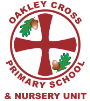 We believe in respect and success for allOakley Cross Primary School and NurseryPerson Specification – Enhanced Teaching Assistant (Part Time)EssentialDesirableMethod of AssessmentQualifications and training5 GCSEs grade A - C including GCSE Maths and English NVQ 3 or CACHE level 3 or equivalent qualification in a relevant                     discipline.First aid certificateApplication formExperienceCurrent experience of working in KS1.Current experience of planning, observing and evaluating learning experiences in the KS1.Experience of working with children with a wide range of needs.Had experience of working with individuals, groups and whole classes covering PPA.Experience of working across the primary rangeApplication formLetter of applicationInterviewReferenceSkills, knowledge and aptitudeAbility to relate well with children and adults.Working knowledge of the KS1 curriculum.Demonstrate an ability to use skills, expertise and experience to work independently to support pupil learning with individual children, small groups and whole class.Good written and oral communication skills.Ability to work flexibly either on own or as part of a team.Enthusiasm and ability to use initiative.Ability to contribute to meetings and liaise with other agencies.Use ICT effectively to support teaching and learning.A willingness to work co-operatively with a wide range of professionals.Willingness to undertake further appropriate training.Good understanding of safeguarding children.Ability to work within the LA and school’s policies and guidelines.Knowledge of the primary national curriculumApplication formInterviewReferenceAdditional FactorsApproachable manner, reliable, conscientious, articulate.Sensitive to the needs of vulnerable children and their parents.Commitment to achieve high standards and to continuing personal and professional development.High level of confidentiality and discretion.Enthusiasm and drive. Calm and positive approach.Willingness to get involved in school life Appreciate and support other professionals.An interest in becoming involved in extended school activities and clubs.Letter of applicationInterviewReference